Représentations 
Les égalités
1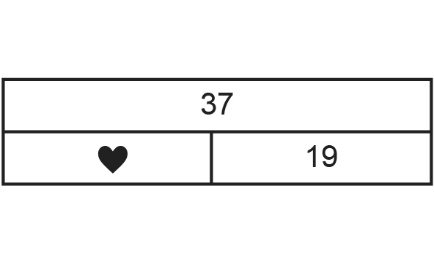 2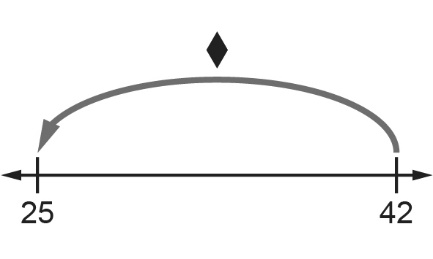 3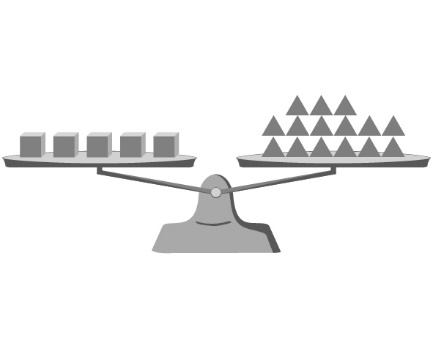 4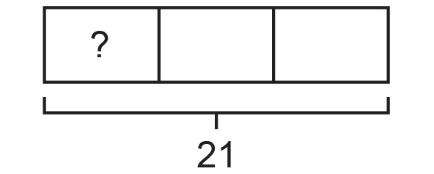 